JEM FOUNDATION SCHOOLSSUMMATIVE ASSESSMENT I SESSION 2016-17SUB: SCIENCE								           TIME: 2 Hrs.CLASS: IV								                      MM: 60Instruction : Read the question paper carefully and answer them neatly and correctly._________________________________________________________________________________                                              SECTION A			                               50 MarksI) Very short answers                                                                                                              A. Name the following:-                                                                                                  1X5 =5marksA plant like organism without chlorophyllThe hardest substance in our bodyThe method by which food items like idli and dhokla are cookedThe hardest substance in our bodyThe process that destroys vitamins and minerals of foodII) Short Answer Type I                                                                                                                    A . Give two examples of each							      2x5=10 marks2 rich sources of vitamin c2 types of sharp permanent teeth2 types of microbes2 common protozoaRakiya’s mother is preparing cake for her birthday which she will have with her friends at school. Name the method of preparing cake and what is the value shown by Rakiya?				B. Give reasons									     2x5=10 marksWhy should we eat lots of vegetables and fruits?Why is milk boiled before use?Why do athletes need more carbohydrates and proteins than a common man?Why do pickles and jams stay fresh for a long time?Why a cut or wound should not be left open?III) Short answer Type II 								A. Complete the web diagram 							   3X5 = 15 marks					     B. State the way of cooking 						Roasting – Boiling – Steaming – C. Label the structure of a tooth.				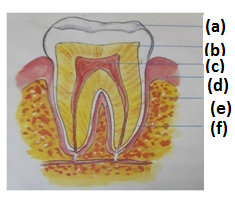 D. Circle the odd one out and give reason for your choice:- 			Chicken pox, typhoid, pneumonia, tetanusFish, milk, egg, potato.Footpath, Zebra crossing, traffic light, mobile phonesE. Fill in the blanks:- 				     The ______________ hold the teeth in place.A nutrient that help us in the repair of body tissues is _________________.Medicine should be kept in ________________ bottles.IV)  Long answers                                                                                                             I)  A) Label the digestive system                                                                                  5X2 = 10 marks	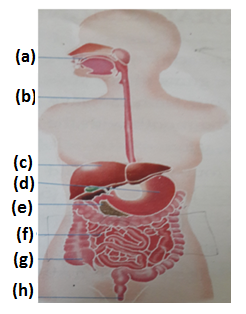 B)  2 ways of food preservationII) Write the names of causing agent in each of the following:-			i)  Fluffines in dough for making bhaturaii) Ringworm – iii) Dysentry –iv) Typhoid – v) Chicken pox –                                              SECTION B			                                10 MarksI) Multiple Choice Questions:-								1This is not a microbea) fungi                            b) bacteriac) virus                             c)ant2) This disease is caused by virusa)  malaria		b) tetanusc) polio                         d) tuberculosis3) Sealing foods in air tight can for protection against microbes is calleda) dehydration             b) saltingc) canning                      d) freezing4) The component of food that gives instant energy to the body is a) carbohydrate          b) fatc) protein                      d) water5) A food rich in fiber isa) oil                        b) milkc) potato                d) carrot6) The set of 16 teeth each in the two jaws are calleda) baby teeth               b) milk teethc) permanent teeth    d) wisdom teeth7) The number of teeth in the mouth of one month old child isa) 0               b) 10c) 2               d) 48) These clothes catch fire easilya) wollen              b)syntheticc) cotton              d) jute9) Accidents are caused due to a) carelessness                      b) precautionc) safety                                  d) cautious10) This should be used to extinguish an electric fire.a) sand                     b) waterc) blanket                d) rug 